Лугачев Михаил 3Б классМБОУ школа №49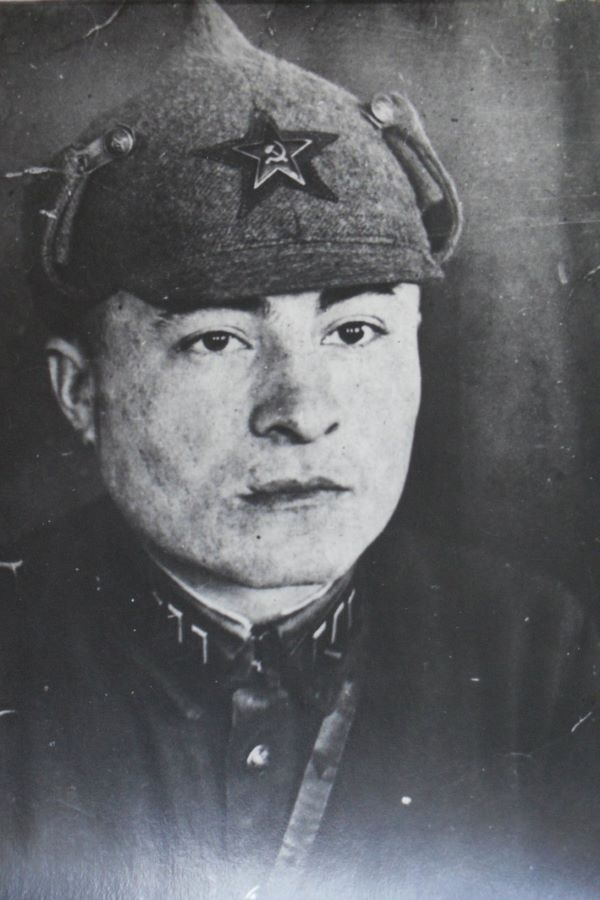 Трифонов (Югов) Михаил Михайлович (1913-1943)